Česká tábornická unie Tábornický klub Sokolive spolupráci s Biskupským gymnáziem Brno a městskou částí Brno – Komín pořádá jubilejní 20. ročníkTURNAJ VE STREETBALETurnaj se bude konat v neděli 3. října 2021na hřišti Pastviny, Brno – Komín.Bude-li mokro, tak v sokolovně na Svratecké.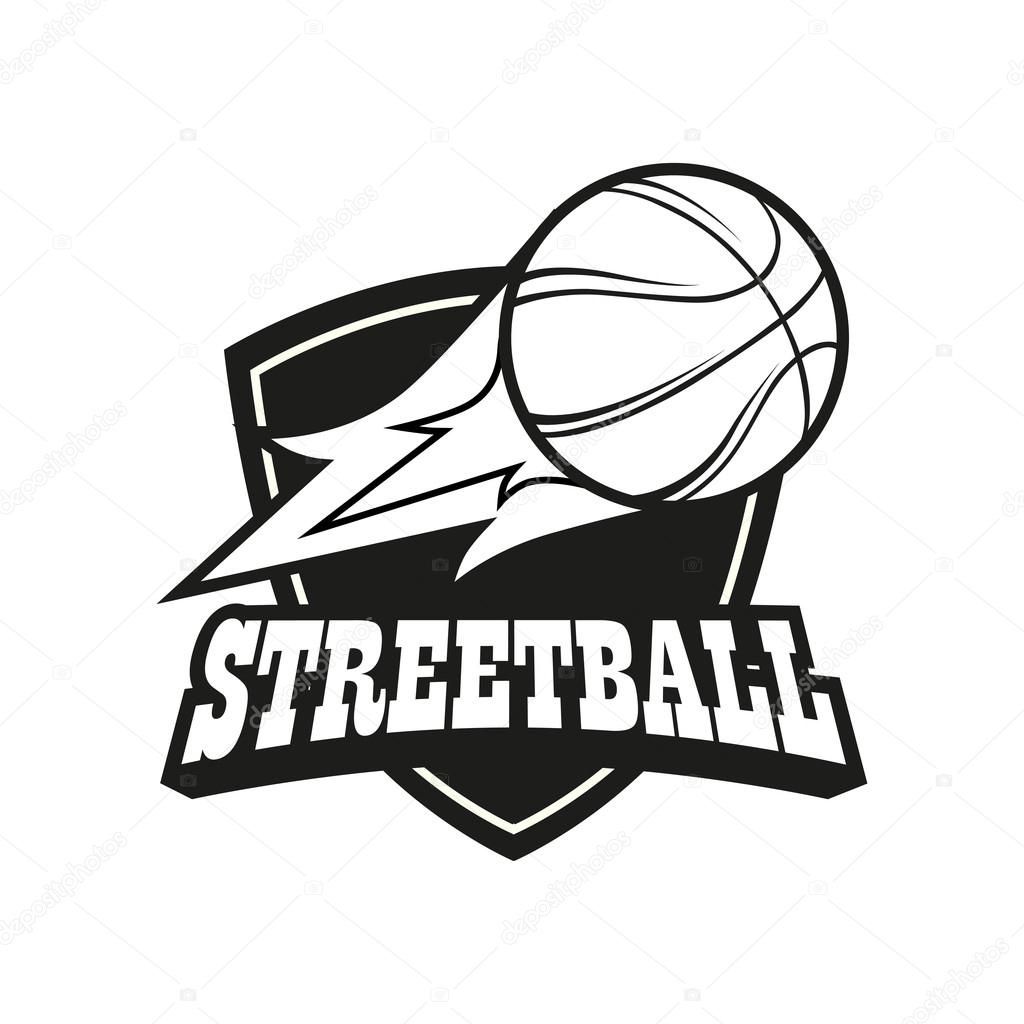 8:45 – zápis družstev9:00 – zahájení turnajeKonec dle počtudružstevPřijďte všichni. Zveme nejendiváky, fanoušky, roztleskávačky, novináře čitelevizi, ale i pejskaře, důchodce,náhodné kolemjdoucí a další. Název týmu a jméno kapitána s telefonním číslem poslat e-mailem na sivakvanek@seznam.cz do 29.9.2021Akce je podporována statutárním městem Brnem.Sponzoři: Marie Beránková - ovoce a zelenina, Brno KomínMiroslav Šimek – cukrárna, Brno KomínThanh Nguyen Manh – Brněnka, Brno KomínHraje se dle tradičních streetbalových pravidel  S sebou dvě trička:        tmavé a světléPoplatek 50 Kč za hráče   (na místě)